REQUERIMENTO Nº 144/2020Requer informações acerca do pagamento para monitoras culturais e de creches no município de Santa Bárbara d´Oeste.Senhor Presidente,Senhores Vereadores, CONSIDERANDO que: temos recebidos inúmeras reclamações do não pagamento as monitorais culturais e de creches vinculadas a empresa Espaço D; CONSIDERANDO que: são 40 monitores culturais e 100 monitoras de creche que ainda não receberam o pagamento por parte da empresa Espaço D;CONSIDERANDO que: segundo informações destes profissionais, é alegado por parte da empresa Espaço D que o a Prefeitura ainda não fez o repasse para que a empresa efetuasse o pagamento do mês de abril; CONSIDERANDO que: segundo informações destes profissionais, o pagamento para os agentes de cultura é realizado todo dia 12 de cada mês e os de creche todo dia 15 de cada mês; REQUEIRO que, nos termos do Art. 10, Inciso X, da Lei Orgânica do município de Santa Bárbara d’Oeste, combinado com o Art. 63, Inciso IX, do mesmo diploma legal, seja oficiado ao Excelentíssimo Senhor Prefeito Municipal para que encaminhe a esta Casa de Leis as seguintes informações: 1º) Segundos informações das monitoras a alegação por parte da empresa Espaço D para o não pagamento é de que a prefeitura ainda não fez o repasse. Essa informação procede?Se sim, o porquê isso ocorreu?  Quais os motivos? Solicitamos cópias das notas repassadas a empresa Espaço D através da Prefeitura Municipal de Santa Bárbara d´Oeste.Se não, também solicitamos copias das notas repassadas a empresa Espaço D através da Prefeitura Municipal de Santa Bárbara d´Oeste.2º) Diante das considerações também solicitamos a copia do contrato da prefeitura com a empresa Espaço D.3º) Quais medidas a Secretaria de Educação e Governo Municipal estão tomando em relação a este ocorrido? 4º) Quando essa situação será regularizada uma vez que já estamos praticamente no final do mês e as agentes sem receber ? Justificativa:Este vereador foi procurado por diversos munícipes questionando a demora no pagamento das monitoras culturais e de creches por parte da empresa Espaço D, que alega o não pagamento por falta de repasse por parte da Prefeitura de Santa Bárbara d´Oeste Ainda nos foi dado o conhecimento de que alguns profissionais estão passando por necessidades devido à falta de pagamento não honrado como deve ser.Plenário “Dr. Tancredo Neves”, em 22 de abril de 2.020.Celso  Ávila -vereador-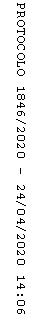 